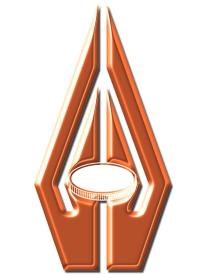 Bank of Zambia GOVERNMENT OF THE REPUBLIC OF ZAMBIATREASURY BILL RESULTSThe Bank of Zambia would like to notify the public on the results of Treasury bill Tender number 06/2016 held on Thursday, 17th March 2016.  Total bids received amounted to K453.96 Million at face value and the allocation amounted to K373.97 Million at cost. The details of the results are as follows:FINANCIAL MARKETS DEPARTMENT BOX 30080 LUSAKA TELEPHONE /FAX NUMBER 222932/226707  Checked By-:…………………………………………………Authorized By-………………………………………………………….  7,320.8 7,320.81 1Tender ISIN Type of Tender Amount Offered Face ValueAmount bid Face Value Amount allocated Face Value  Amount Allocated Cost Cut-off bid price Weighted average yield rate Weighted Average Discount rate Range of successful yield rates Range of  unsuccessful yield  rates 91 DAYS ZM3000002425Competitive K 40.50 Mn K 4.96 Mn K 4.96 Mn K 3.79 Mn K94.800022.001220.8571 22.0012-22.0012Nil91 DAYS ZM3000002425Off-Tender K   4.50 Mn K 0.102 Mn K 0.102 Mn K 0.097 Mn K94.800022.001220.8571 22.0012-22.0012Nil182 DAYS ZM3000002433Competitive K 94.50 Mn K123.84 Mn K123.84 Mn K109.63 Mn K88.5235 25.999923.016125.9999-25.9999Nil182 DAYS ZM3000002433Off-Tender K 10.50 Mn K 0.00 Mn K 0.00 Mn K  0.00 Mn K88.523525.999923.016125.9999-25.9999Nil273 DAYS ZM3000002441Competitive K 99.00 Mn K120.72 Mn K120.72 Mn K99.82 Mn K82.683928.000123.151628.0001-28.0001Nil273 DAYS ZM3000002441Off-Tender K 11.00 Mn K  0.00 Mn  K  0.00 Mn K 0.00 Mn K82.683928.000123.151628.0001-28.0001Nil364 DAYS ZM3000002458Competitive K171.00 Mn K204.34 Mn K204.34 Mn K159.73 Mn K78.170028.003021.890028.0030-28.0030Nil364 DAYS ZM3000002458Off-Tender K 19.00  Mn K 0.00 Mn K 0.00Mn K 0.00Mn K78.170028.003021.890028.0030-28.0030Nil